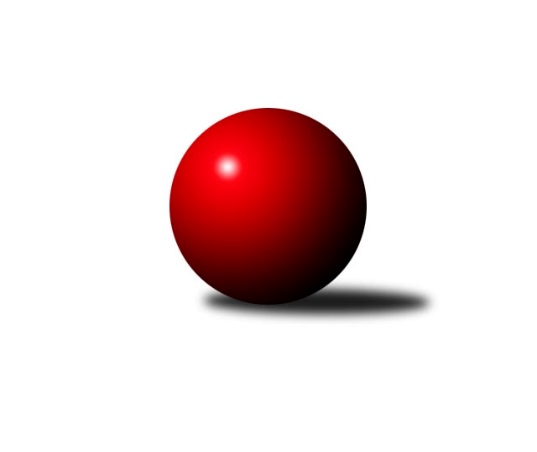 Č.9Ročník 2008/2009	15.8.2024 3. KLM C 2008/2009Statistika 9. kolaTabulka družstev:		družstvo	záp	výh	rem	proh	skore	sety	průměr	body	plné	dorážka	chyby	1.	SK Camo Slavičín ˝A˝	9	8	1	0	53.0 : 19.0 	(130.0 : 86.0)	3227	17	2153	1074	24.7	2.	TJ Rostex Vyškov ˝A˝	9	7	0	2	49.0 : 23.0 	(127.5 : 88.5)	3216	14	2147	1069	20.3	3.	SKK Jeseník ˝A˝	9	5	2	2	38.0 : 34.0 	(105.0 : 111.0)	3136	12	2121	1016	27.7	4.	TJ Horní Benešov ˝A˝	9	5	1	3	41.0 : 31.0 	(115.0 : 101.0)	3173	11	2142	1031	25.8	5.	KK Zábřeh ˝B˝	9	5	0	4	44.0 : 28.0 	(115.0 : 101.0)	3211	10	2154	1057	29.4	6.	TJ  Krnov ˝A˝	9	4	1	4	38.0 : 34.0 	(109.5 : 106.5)	3131	9	2126	1004	37.2	7.	TJ Opava ˝B˝	9	4	1	4	33.0 : 39.0 	(106.0 : 110.0)	3178	9	2156	1021	31.3	8.	TJ Spartak Přerov ˝B˝	9	3	1	5	32.0 : 40.0 	(98.5 : 117.5)	3121	7	2115	1006	27.7	9.	TJ Sokol KARE Luhačovice ˝B˝	9	3	1	5	29.0 : 43.0 	(91.0 : 125.0)	3112	7	2118	994	31.2	10.	TJ Sokol Michálkovice ˝A˝	9	3	0	6	25.0 : 47.0 	(93.5 : 122.5)	3064	6	2077	986	36	11.	TJ Zbrojovka Vsetín ˝A˝	9	2	0	7	26.0 : 46.0 	(98.0 : 118.0)	3038	4	2088	950	35.8	12.	HKK Olomouc ˝B˝	9	1	0	8	24.0 : 48.0 	(107.0 : 109.0)	3141	2	2114	1027	32.7Tabulka doma:		družstvo	záp	výh	rem	proh	skore	sety	průměr	body	maximum	minimum	1.	SK Camo Slavičín ˝A˝	4	4	0	0	24.0 : 8.0 	(58.5 : 37.5)	3161	8	3231	3124	2.	KK Zábřeh ˝B˝	5	4	0	1	29.0 : 11.0 	(68.0 : 52.0)	3185	8	3238	3109	3.	TJ Horní Benešov ˝A˝	5	3	1	1	26.0 : 14.0 	(66.5 : 53.5)	3225	7	3288	3169	4.	TJ  Krnov ˝A˝	4	3	0	1	21.0 : 11.0 	(51.0 : 45.0)	3176	6	3215	3149	5.	TJ Sokol KARE Luhačovice ˝B˝	4	3	0	1	17.0 : 15.0 	(42.5 : 53.5)	3348	6	3394	3322	6.	TJ Rostex Vyškov ˝A˝	5	3	0	2	23.0 : 17.0 	(73.0 : 47.0)	3384	6	3412	3338	7.	SKK Jeseník ˝A˝	4	2	1	1	16.0 : 16.0 	(47.5 : 48.5)	3093	5	3120	3064	8.	TJ Sokol Michálkovice ˝A˝	5	2	0	3	15.0 : 25.0 	(54.5 : 65.5)	2850	4	2878	2806	9.	TJ Spartak Přerov ˝B˝	4	1	1	2	15.0 : 17.0 	(46.0 : 50.0)	3249	3	3295	3192	10.	HKK Olomouc ˝B˝	5	1	0	4	14.0 : 26.0 	(61.5 : 58.5)	3197	2	3287	3126	11.	TJ Zbrojovka Vsetín ˝A˝	5	1	0	4	14.0 : 26.0 	(59.0 : 61.0)	3011	2	3071	2974	12.	TJ Opava ˝B˝	4	0	1	3	11.0 : 21.0 	(44.5 : 51.5)	3070	1	3100	3019Tabulka venku:		družstvo	záp	výh	rem	proh	skore	sety	průměr	body	maximum	minimum	1.	SK Camo Slavičín ˝A˝	5	4	1	0	29.0 : 11.0 	(71.5 : 48.5)	3240	9	3508	3092	2.	TJ Rostex Vyškov ˝A˝	4	4	0	0	26.0 : 6.0 	(54.5 : 41.5)	3174	8	3330	2983	3.	TJ Opava ˝B˝	5	4	0	1	22.0 : 18.0 	(61.5 : 58.5)	3199	8	3372	3027	4.	SKK Jeseník ˝A˝	5	3	1	1	22.0 : 18.0 	(57.5 : 62.5)	3145	7	3390	2841	5.	TJ Horní Benešov ˝A˝	4	2	0	2	15.0 : 17.0 	(48.5 : 47.5)	3160	4	3219	3042	6.	TJ Spartak Přerov ˝B˝	5	2	0	3	17.0 : 23.0 	(52.5 : 67.5)	3095	4	3242	2871	7.	TJ  Krnov ˝A˝	5	1	1	3	17.0 : 23.0 	(58.5 : 61.5)	3122	3	3218	2971	8.	KK Zábřeh ˝B˝	4	1	0	3	15.0 : 17.0 	(47.0 : 49.0)	3218	2	3328	3097	9.	TJ Zbrojovka Vsetín ˝A˝	4	1	0	3	12.0 : 20.0 	(39.0 : 57.0)	3045	2	3206	2838	10.	TJ Sokol Michálkovice ˝A˝	4	1	0	3	10.0 : 22.0 	(39.0 : 57.0)	3117	2	3177	3085	11.	TJ Sokol KARE Luhačovice ˝B˝	5	0	1	4	12.0 : 28.0 	(48.5 : 71.5)	3065	1	3257	3005	12.	HKK Olomouc ˝B˝	4	0	0	4	10.0 : 22.0 	(45.5 : 50.5)	3127	0	3367	2833Tabulka podzimní části:		družstvo	záp	výh	rem	proh	skore	sety	průměr	body	doma	venku	1.	SK Camo Slavičín ˝A˝	9	8	1	0	53.0 : 19.0 	(130.0 : 86.0)	3227	17 	4 	0 	0 	4 	1 	0	2.	TJ Rostex Vyškov ˝A˝	9	7	0	2	49.0 : 23.0 	(127.5 : 88.5)	3216	14 	3 	0 	2 	4 	0 	0	3.	SKK Jeseník ˝A˝	9	5	2	2	38.0 : 34.0 	(105.0 : 111.0)	3136	12 	2 	1 	1 	3 	1 	1	4.	TJ Horní Benešov ˝A˝	9	5	1	3	41.0 : 31.0 	(115.0 : 101.0)	3173	11 	3 	1 	1 	2 	0 	2	5.	KK Zábřeh ˝B˝	9	5	0	4	44.0 : 28.0 	(115.0 : 101.0)	3211	10 	4 	0 	1 	1 	0 	3	6.	TJ  Krnov ˝A˝	9	4	1	4	38.0 : 34.0 	(109.5 : 106.5)	3131	9 	3 	0 	1 	1 	1 	3	7.	TJ Opava ˝B˝	9	4	1	4	33.0 : 39.0 	(106.0 : 110.0)	3178	9 	0 	1 	3 	4 	0 	1	8.	TJ Spartak Přerov ˝B˝	9	3	1	5	32.0 : 40.0 	(98.5 : 117.5)	3121	7 	1 	1 	2 	2 	0 	3	9.	TJ Sokol KARE Luhačovice ˝B˝	9	3	1	5	29.0 : 43.0 	(91.0 : 125.0)	3112	7 	3 	0 	1 	0 	1 	4	10.	TJ Sokol Michálkovice ˝A˝	9	3	0	6	25.0 : 47.0 	(93.5 : 122.5)	3064	6 	2 	0 	3 	1 	0 	3	11.	TJ Zbrojovka Vsetín ˝A˝	9	2	0	7	26.0 : 46.0 	(98.0 : 118.0)	3038	4 	1 	0 	4 	1 	0 	3	12.	HKK Olomouc ˝B˝	9	1	0	8	24.0 : 48.0 	(107.0 : 109.0)	3141	2 	1 	0 	4 	0 	0 	4Tabulka jarní části:		družstvo	záp	výh	rem	proh	skore	sety	průměr	body	doma	venku	1.	TJ Sokol KARE Luhačovice ˝B˝	0	0	0	0	0.0 : 0.0 	(0.0 : 0.0)	0	0 	0 	0 	0 	0 	0 	0 	2.	TJ  Krnov ˝A˝	0	0	0	0	0.0 : 0.0 	(0.0 : 0.0)	0	0 	0 	0 	0 	0 	0 	0 	3.	TJ Spartak Přerov ˝B˝	0	0	0	0	0.0 : 0.0 	(0.0 : 0.0)	0	0 	0 	0 	0 	0 	0 	0 	4.	TJ Opava ˝B˝	0	0	0	0	0.0 : 0.0 	(0.0 : 0.0)	0	0 	0 	0 	0 	0 	0 	0 	5.	SKK Jeseník ˝A˝	0	0	0	0	0.0 : 0.0 	(0.0 : 0.0)	0	0 	0 	0 	0 	0 	0 	0 	6.	SK Camo Slavičín ˝A˝	0	0	0	0	0.0 : 0.0 	(0.0 : 0.0)	0	0 	0 	0 	0 	0 	0 	0 	7.	TJ Zbrojovka Vsetín ˝A˝	0	0	0	0	0.0 : 0.0 	(0.0 : 0.0)	0	0 	0 	0 	0 	0 	0 	0 	8.	TJ Horní Benešov ˝A˝	0	0	0	0	0.0 : 0.0 	(0.0 : 0.0)	0	0 	0 	0 	0 	0 	0 	0 	9.	TJ Sokol Michálkovice ˝A˝	0	0	0	0	0.0 : 0.0 	(0.0 : 0.0)	0	0 	0 	0 	0 	0 	0 	0 	10.	TJ Rostex Vyškov ˝A˝	0	0	0	0	0.0 : 0.0 	(0.0 : 0.0)	0	0 	0 	0 	0 	0 	0 	0 	11.	KK Zábřeh ˝B˝	0	0	0	0	0.0 : 0.0 	(0.0 : 0.0)	0	0 	0 	0 	0 	0 	0 	0 	12.	HKK Olomouc ˝B˝	0	0	0	0	0.0 : 0.0 	(0.0 : 0.0)	0	0 	0 	0 	0 	0 	0 	0 Zisk bodů pro družstvo:		jméno hráče	družstvo	body	zápasy	v %	dílčí body	sety	v %	1.	Tomáš Polášek 	SK Camo Slavičín ˝A˝ 	8	/	9	(89%)	31	/	36	(86%)	2.	Martin Bieberle 	KK Zábřeh ˝B˝ 	8	/	9	(89%)	24.5	/	36	(68%)	3.	Miroslav Němec 	TJ Rostex Vyškov ˝A˝ 	8	/	9	(89%)	24	/	36	(67%)	4.	Jiří Trávníček 	TJ Rostex Vyškov ˝A˝ 	7	/	8	(88%)	23	/	32	(72%)	5.	Pavel Sláma 	SK Camo Slavičín ˝A˝ 	7	/	8	(88%)	20.5	/	32	(64%)	6.	Kamil Bednář 	TJ Rostex Vyškov ˝A˝ 	7	/	8	(88%)	20.5	/	32	(64%)	7.	Petr Pevný 	TJ Rostex Vyškov ˝A˝ 	7	/	9	(78%)	23.5	/	36	(65%)	8.	Kamil Kovařík 	TJ Horní Benešov ˝A˝ 	7	/	9	(78%)	23	/	36	(64%)	9.	Milan Kanda 	TJ Spartak Přerov ˝B˝ 	7	/	9	(78%)	21	/	36	(58%)	10.	Přemysl Žáček 	TJ  Krnov ˝A˝ 	7	/	9	(78%)	20	/	36	(56%)	11.	Josef Šrámek 	HKK Olomouc ˝B˝ 	6	/	8	(75%)	21.5	/	32	(67%)	12.	Václav Eichler 	TJ  Krnov ˝A˝ 	6	/	8	(75%)	19.5	/	32	(61%)	13.	Milan Šula 	KK Zábřeh ˝B˝ 	6	/	8	(75%)	17	/	32	(53%)	14.	Josef Linhart 	TJ Sokol Michálkovice ˝A˝ 	6	/	9	(67%)	24	/	36	(67%)	15.	Václav Smejkal 	SKK Jeseník ˝A˝ 	6	/	9	(67%)	23	/	36	(64%)	16.	Martin Bilíček 	TJ Horní Benešov ˝A˝ 	6	/	9	(67%)	21	/	36	(58%)	17.	Pavel Pekárek 	SK Camo Slavičín ˝A˝ 	5	/	7	(71%)	17	/	28	(61%)	18.	Jiří Vrba 	SKK Jeseník ˝A˝ 	5	/	7	(71%)	15	/	28	(54%)	19.	Bedřich Pluhař 	TJ  Krnov ˝A˝ 	5	/	8	(63%)	21	/	32	(66%)	20.	Vlastimil Červenka 	TJ Sokol KARE Luhačovice ˝B˝ 	5	/	8	(63%)	16.5	/	32	(52%)	21.	Bohuslav Čuba 	TJ Horní Benešov ˝A˝ 	5	/	8	(63%)	16.5	/	32	(52%)	22.	Štefan Šatek 	TJ  Krnov ˝A˝ 	5	/	8	(63%)	15.5	/	32	(48%)	23.	Jiří Kropáč 	HKK Olomouc ˝B˝ 	5	/	9	(56%)	24	/	36	(67%)	24.	Miroslav Kubík 	TJ Zbrojovka Vsetín ˝A˝ 	5	/	9	(56%)	19.5	/	36	(54%)	25.	Michal Smejkal 	SKK Jeseník ˝A˝ 	5	/	9	(56%)	19.5	/	36	(54%)	26.	Libor Pekárek ml. 	SK Camo Slavičín ˝A˝ 	5	/	9	(56%)	19.5	/	36	(54%)	27.	Tomáš Sádecký 	KK Zábřeh ˝B˝ 	5	/	9	(56%)	18.5	/	36	(51%)	28.	Václav Ondruch 	KK Zábřeh ˝B˝ 	5	/	9	(56%)	18	/	36	(50%)	29.	Petr Šulák 	SKK Jeseník ˝A˝ 	5	/	9	(56%)	18	/	36	(50%)	30.	Pavel Kovalčík 	TJ Opava ˝B˝ 	5	/	9	(56%)	17.5	/	36	(49%)	31.	Ivan Riedel 	TJ Zbrojovka Vsetín ˝A˝ 	5	/	9	(56%)	16.5	/	36	(46%)	32.	Jakub Pleban 	TJ Spartak Přerov ˝B˝ 	4	/	6	(67%)	12.5	/	24	(52%)	33.	Jiří Vícha 	TJ Opava ˝B˝ 	4	/	7	(57%)	17.5	/	28	(63%)	34.	Vladimír Kopp 	HKK Olomouc ˝B˝ 	4	/	7	(57%)	15	/	28	(54%)	35.	Vladimír Peter 	TJ Opava ˝B˝ 	4	/	7	(57%)	14.5	/	28	(52%)	36.	Jiří Martinů 	TJ Sokol KARE Luhačovice ˝B˝ 	4	/	7	(57%)	14	/	28	(50%)	37.	Ladislav Daněk 	TJ Sokol KARE Luhačovice ˝B˝ 	4	/	7	(57%)	13	/	28	(46%)	38.	Karel Ivaniš 	SK Camo Slavičín ˝A˝ 	4	/	8	(50%)	15.5	/	32	(48%)	39.	Petr Bracek 	TJ Opava ˝B˝ 	4	/	8	(50%)	14.5	/	32	(45%)	40.	Vlastimil Skopalík 	TJ Horní Benešov ˝A˝ 	4	/	9	(44%)	19.5	/	36	(54%)	41.	Jan Tögel 	HKK Olomouc ˝B˝ 	4	/	9	(44%)	19	/	36	(53%)	42.	Břetislav Adamec 	TJ Zbrojovka Vsetín ˝A˝ 	4	/	9	(44%)	18	/	36	(50%)	43.	Vlastimil Kotrla 	TJ  Krnov ˝A˝ 	4	/	9	(44%)	17.5	/	36	(49%)	44.	Tomáš Rechtoris 	TJ Sokol Michálkovice ˝A˝ 	4	/	9	(44%)	15	/	36	(42%)	45.	Michal Weinlich 	KK Zábřeh ˝B˝ 	3	/	3	(100%)	8	/	12	(67%)	46.	František Novák 	SK Camo Slavičín ˝A˝ 	3	/	5	(60%)	11	/	20	(55%)	47.	Libor Pekárek 	SK Camo Slavičín ˝A˝ 	3	/	6	(50%)	14.5	/	24	(60%)	48.	Zdeněk Malaník 	TJ Sokol KARE Luhačovice ˝B˝ 	3	/	6	(50%)	9.5	/	24	(40%)	49.	Václav Kupka 	KK Zábřeh ˝B˝ 	3	/	7	(43%)	14	/	28	(50%)	50.	Jiří Divila st. 	TJ Spartak Přerov ˝B˝ 	3	/	8	(38%)	14	/	32	(44%)	51.	Milan Bělíček 	TJ Zbrojovka Vsetín ˝A˝ 	3	/	8	(38%)	14	/	32	(44%)	52.	Jiří Fárek 	SKK Jeseník ˝A˝ 	3	/	8	(38%)	14	/	32	(44%)	53.	Josef Jurášek 	TJ Sokol Michálkovice ˝A˝ 	3	/	8	(38%)	14	/	32	(44%)	54.	Petr Kozák 	TJ Horní Benešov ˝A˝ 	3	/	9	(33%)	17	/	36	(47%)	55.	Tomáš Hambálek 	TJ Zbrojovka Vsetín ˝A˝ 	3	/	9	(33%)	14.5	/	36	(40%)	56.	Jakub Smejkal 	SKK Jeseník ˝A˝ 	3	/	9	(33%)	12.5	/	36	(35%)	57.	Jiří Jedlička 	TJ  Krnov ˝A˝ 	3	/	9	(33%)	12.5	/	36	(35%)	58.	Miroslav Hubáček 	TJ Sokol KARE Luhačovice ˝B˝ 	2	/	2	(100%)	7	/	8	(88%)	59.	Petr Maier 	TJ Spartak Přerov ˝B˝ 	2	/	3	(67%)	6	/	12	(50%)	60.	Jan Večerka 	TJ Rostex Vyškov ˝A˝ 	2	/	4	(50%)	8	/	16	(50%)	61.	Jiří Divila ml. 	TJ Spartak Přerov ˝B˝ 	2	/	5	(40%)	9	/	20	(45%)	62.	Stanislav Beňa st.	TJ Spartak Přerov ˝B˝ 	2	/	6	(33%)	12	/	24	(50%)	63.	Pavel Hendrych 	TJ Opava ˝B˝ 	2	/	6	(33%)	11.5	/	24	(48%)	64.	Rudolf Haim 	TJ Opava ˝B˝ 	2	/	6	(33%)	11.5	/	24	(48%)	65.	Josef Karafiát 	KK Zábřeh ˝B˝ 	2	/	6	(33%)	9.5	/	24	(40%)	66.	Milan Svačina 	TJ Rostex Vyškov ˝A˝ 	2	/	7	(29%)	12.5	/	28	(45%)	67.	Miroslav Petřek ml.	TJ Horní Benešov ˝A˝ 	2	/	7	(29%)	12	/	28	(43%)	68.	Petr Kudláček 	TJ Sokol KARE Luhačovice ˝B˝ 	2	/	7	(29%)	12	/	28	(43%)	69.	Václav Hrejzek 	TJ Sokol Michálkovice ˝A˝ 	2	/	7	(29%)	8	/	28	(29%)	70.	Martin Weiss 	TJ Opava ˝B˝ 	2	/	8	(25%)	15	/	32	(47%)	71.	Pavel Čech 	TJ Sokol Michálkovice ˝A˝ 	2	/	8	(25%)	13.5	/	32	(42%)	72.	Vojtěch Venclík 	TJ Spartak Přerov ˝B˝ 	2	/	8	(25%)	11	/	32	(34%)	73.	Jiří Konečný 	TJ Sokol KARE Luhačovice ˝B˝ 	2	/	8	(25%)	11	/	32	(34%)	74.	Petr Řepecký 	TJ Sokol Michálkovice ˝A˝ 	2	/	9	(22%)	16.5	/	36	(46%)	75.	Jiří  Trávniček 	TJ Rostex Vyškov ˝A˝ 	1	/	1	(100%)	3	/	4	(75%)	76.	Zdeněk Černý 	TJ Horní Benešov ˝A˝ 	1	/	1	(100%)	3	/	4	(75%)	77.	Vlastimil Kancner 	TJ Zbrojovka Vsetín ˝A˝ 	1	/	1	(100%)	2.5	/	4	(63%)	78.	Josef Sitta st. 	KK Zábřeh ˝B˝ 	1	/	1	(100%)	2.5	/	4	(63%)	79.	Vladislav Pečinka 	TJ Horní Benešov ˝A˝ 	1	/	1	(100%)	2	/	4	(50%)	80.	Petr Matuška 	TJ Rostex Vyškov ˝A˝ 	1	/	2	(50%)	5.5	/	8	(69%)	81.	Rostislav  Cundrla 	SKK Jeseník ˝A˝ 	1	/	2	(50%)	3	/	8	(38%)	82.	Ondřej Pospíšil 	KK Zábřeh ˝B˝ 	1	/	2	(50%)	3	/	8	(38%)	83.	Petr Babák 	TJ Zbrojovka Vsetín ˝A˝ 	1	/	3	(33%)	5	/	12	(42%)	84.	Jiří Kryl 	TJ Spartak Přerov ˝B˝ 	1	/	3	(33%)	4.5	/	12	(38%)	85.	Vladimír Sedláček 	TJ Spartak Přerov ˝B˝ 	1	/	3	(33%)	4	/	12	(33%)	86.	Milan Žáček 	TJ Sokol KARE Luhačovice ˝B˝ 	1	/	4	(25%)	5	/	16	(31%)	87.	Milan Sekanina 	HKK Olomouc ˝B˝ 	1	/	6	(17%)	8	/	24	(33%)	88.	Svatopluk Hopjan 	HKK Olomouc ˝B˝ 	1	/	6	(17%)	7	/	24	(29%)	89.	Leopold Jašek 	HKK Olomouc ˝B˝ 	1	/	7	(14%)	9.5	/	28	(34%)	90.	Martin Koraba 	TJ  Krnov ˝A˝ 	0	/	1	(0%)	2	/	4	(50%)	91.	Jaroslav Pokorný 	TJ Zbrojovka Vsetín ˝A˝ 	0	/	1	(0%)	2	/	4	(50%)	92.	Zdeněk Okleštěk 	HKK Olomouc ˝B˝ 	0	/	1	(0%)	2	/	4	(50%)	93.	Marek  Navrátil 	TJ Spartak Přerov ˝B˝ 	0	/	1	(0%)	2	/	4	(50%)	94.	František Vícha 	TJ  Krnov ˝A˝ 	0	/	1	(0%)	1.5	/	4	(38%)	95.	Jiří Chrastina 	TJ Rostex Vyškov ˝A˝ 	0	/	1	(0%)	1.5	/	4	(38%)	96.	Vladimír Sedláček 	TJ Spartak Přerov ˝B˝ 	0	/	1	(0%)	1	/	4	(25%)	97.	Michal Vavrák 	TJ Horní Benešov ˝A˝ 	0	/	1	(0%)	1	/	4	(25%)	98.	Petr Jurášek 	TJ Sokol Michálkovice ˝A˝ 	0	/	1	(0%)	0.5	/	4	(13%)	99.	Miroslav Setinský 	SKK Jeseník ˝A˝ 	0	/	1	(0%)	0	/	4	(0%)	100.	Zdeněk Machala 	TJ Rostex Vyškov ˝A˝ 	0	/	2	(0%)	3	/	8	(38%)	101.	Miroslav Poledník 	TJ Rostex Vyškov ˝A˝ 	0	/	2	(0%)	3	/	8	(38%)	102.	Jan Zych 	TJ Sokol Michálkovice ˝A˝ 	0	/	2	(0%)	1	/	8	(13%)	103.	Alois Valášek 	TJ Sokol KARE Luhačovice ˝B˝ 	0	/	4	(0%)	2	/	16	(13%)	104.	Lukáš Mišun 	TJ Zbrojovka Vsetín ˝A˝ 	0	/	5	(0%)	6	/	20	(30%)Průměry na kuželnách:		kuželna	průměr	plné	dorážka	chyby	výkon na hráče	1.	TJ Sokol Luhačovice, 1-4	3348	2220	1128	24.6	(558.1)	2.	KK Vyškov, 1-4	3348	2234	1113	22.8	(558.1)	3.	TJ Spartak Přerov, 1-6	3239	2171	1068	28.0	(539.9)	4.	HKK Olomouc, 1-8	3211	2164	1046	30.6	(535.2)	5.	 Horní Benešov, 1-4	3203	2160	1043	29.1	(533.9)	6.	KK Zábřeh, 1-4	3158	2122	1035	30.7	(526.4)	7.	TJ Krnov, 1-2	3139	2130	1008	34.1	(523.3)	8.	KK Slavičín, 1-2	3115	2110	1005	32.4	(519.3)	9.	TJ Opava, 1-4	3089	2096	993	31.9	(515.0)	10.	SKK Jeseník, 1-4	3084	2085	998	27.6	(514.1)	11.	TJ Zbrojovka Vsetín, 1-4	3036	2058	978	27.7	(506.0)	12.	TJ Michalkovice, 1-2	2861	1969	892	40.0	(476.9)Nejlepší výkony na kuželnách:TJ Sokol Luhačovice, 1-4SK Camo Slavičín ˝A˝	3508	4. kolo	Petr Kudláček 	TJ Sokol KARE Luhačovice ˝B˝	631	9. koloTJ Sokol KARE Luhačovice ˝B˝	3394	9. kolo	Pavel Pekárek 	SK Camo Slavičín ˝A˝	626	4. koloHKK Olomouc ˝B˝	3367	9. kolo	Tomáš Polášek 	SK Camo Slavičín ˝A˝	607	4. koloTJ Sokol KARE Luhačovice ˝B˝	3346	7. kolo	Jiří Martinů 	TJ Sokol KARE Luhačovice ˝B˝	606	2. koloTJ Sokol KARE Luhačovice ˝B˝	3330	2. kolo	Pavel Sláma 	SK Camo Slavičín ˝A˝	594	4. koloTJ Sokol KARE Luhačovice ˝B˝	3322	4. kolo	Martin Bieberle 	KK Zábřeh ˝B˝	590	2. koloKK Zábřeh ˝B˝	3282	2. kolo	Miroslav Hubáček 	TJ Sokol KARE Luhačovice ˝B˝	590	9. koloTJ Spartak Přerov ˝B˝	3242	7. kolo	Vladimír Kopp 	HKK Olomouc ˝B˝	588	9. kolo		. kolo	Karel Ivaniš 	SK Camo Slavičín ˝A˝	588	4. kolo		. kolo	Vlastimil Červenka 	TJ Sokol KARE Luhačovice ˝B˝	584	7. koloKK Vyškov, 1-4TJ Rostex Vyškov ˝A˝	3412	1. kolo	Kamil Bednář 	TJ Rostex Vyškov ˝A˝	621	7. koloTJ Rostex Vyškov ˝A˝	3411	5. kolo	Petr Pevný 	TJ Rostex Vyškov ˝A˝	619	1. koloSKK Jeseník ˝A˝	3390	7. kolo	Michal Weinlich 	KK Zábřeh ˝B˝	607	8. koloTJ Rostex Vyškov ˝A˝	3388	7. kolo	Michal Smejkal 	SKK Jeseník ˝A˝	606	7. koloTJ Opava ˝B˝	3372	3. kolo	Miroslav Němec 	TJ Rostex Vyškov ˝A˝	594	7. koloTJ Rostex Vyškov ˝A˝	3369	3. kolo	Jiří Trávníček 	TJ Rostex Vyškov ˝A˝	591	3. koloTJ Rostex Vyškov ˝A˝	3338	8. kolo	Jiří Trávníček 	TJ Rostex Vyškov ˝A˝	589	1. koloKK Zábřeh ˝B˝	3328	8. kolo	Petr Pevný 	TJ Rostex Vyškov ˝A˝	585	8. koloTJ Sokol KARE Luhačovice ˝B˝	3257	1. kolo	Pavel Kovalčík 	TJ Opava ˝B˝	584	3. koloTJ Horní Benešov ˝A˝	3219	5. kolo	Petr Bracek 	TJ Opava ˝B˝	583	3. koloTJ Spartak Přerov, 1-6TJ Rostex Vyškov ˝A˝	3330	2. kolo	Milan Kanda 	TJ Spartak Přerov ˝B˝	609	6. koloTJ Spartak Přerov ˝B˝	3295	6. kolo	Milan Kanda 	TJ Spartak Přerov ˝B˝	597	4. koloTJ Opava ˝B˝	3271	9. kolo	Jiří Vícha 	TJ Opava ˝B˝	580	9. koloTJ Spartak Přerov ˝B˝	3266	9. kolo	Miroslav Němec 	TJ Rostex Vyškov ˝A˝	579	2. koloTJ Spartak Přerov ˝B˝	3241	4. kolo	Vojtěch Venclík 	TJ Spartak Přerov ˝B˝	575	9. koloTJ  Krnov ˝A˝	3218	6. kolo	Jiří Trávníček 	TJ Rostex Vyškov ˝A˝	571	2. koloTJ Spartak Přerov ˝B˝	3192	2. kolo	Kamil Bednář 	TJ Rostex Vyškov ˝A˝	563	2. koloTJ Zbrojovka Vsetín ˝A˝	3103	4. kolo	Jakub Pleban 	TJ Spartak Přerov ˝B˝	563	6. kolo		. kolo	Rudolf Haim 	TJ Opava ˝B˝	562	9. kolo		. kolo	Milan Kanda 	TJ Spartak Přerov ˝B˝	562	9. koloHKK Olomouc, 1-8TJ Rostex Vyškov ˝A˝	3310	4. kolo	Jiří  Trávniček 	TJ Rostex Vyškov ˝A˝	592	4. koloHKK Olomouc ˝B˝	3287	8. kolo	Jiří Kropáč 	HKK Olomouc ˝B˝	582	4. koloHKK Olomouc ˝B˝	3225	4. kolo	Leopold Jašek 	HKK Olomouc ˝B˝	571	8. koloTJ Horní Benešov ˝A˝	3209	2. kolo	Josef Šrámek 	HKK Olomouc ˝B˝	570	8. koloTJ Zbrojovka Vsetín ˝A˝	3206	6. kolo	Milan Bělíček 	TJ Zbrojovka Vsetín ˝A˝	567	6. koloSKK Jeseník ˝A˝	3204	1. kolo	Jan Tögel 	HKK Olomouc ˝B˝	566	8. koloTJ  Krnov ˝A˝	3194	8. kolo	Břetislav Adamec 	TJ Zbrojovka Vsetín ˝A˝	560	6. koloHKK Olomouc ˝B˝	3179	6. kolo	Kamil Bednář 	TJ Rostex Vyškov ˝A˝	558	4. koloHKK Olomouc ˝B˝	3170	1. kolo	Jakub Smejkal 	SKK Jeseník ˝A˝	554	1. koloHKK Olomouc ˝B˝	3126	2. kolo	Jiří Kropáč 	HKK Olomouc ˝B˝	554	1. kolo Horní Benešov, 1-4SK Camo Slavičín ˝A˝	3299	8. kolo	Václav Smejkal 	SKK Jeseník ˝A˝	592	3. koloTJ Horní Benešov ˝A˝	3288	3. kolo	Bohuslav Čuba 	TJ Horní Benešov ˝A˝	586	3. koloTJ Horní Benešov ˝A˝	3254	4. kolo	Pavel Sláma 	SK Camo Slavičín ˝A˝	576	8. koloTJ Horní Benešov ˝A˝	3212	6. kolo	Kamil Kovařík 	TJ Horní Benešov ˝A˝	574	1. koloSKK Jeseník ˝A˝	3205	3. kolo	Vlastimil Skopalík 	TJ Horní Benešov ˝A˝	573	4. koloTJ Horní Benešov ˝A˝	3201	1. kolo	Petr Kozák 	TJ Horní Benešov ˝A˝	570	3. koloTJ Sokol Michálkovice ˝A˝	3177	4. kolo	Libor Pekárek ml. 	SK Camo Slavičín ˝A˝	566	8. koloTJ Horní Benešov ˝A˝	3169	8. kolo	Vlastimil Skopalík 	TJ Horní Benešov ˝A˝	566	6. koloTJ Opava ˝B˝	3133	1. kolo	Bohuslav Čuba 	TJ Horní Benešov ˝A˝	564	8. koloKK Zábřeh ˝B˝	3097	6. kolo	Vlastimil Skopalík 	TJ Horní Benešov ˝A˝	562	1. koloKK Zábřeh, 1-4KK Zábřeh ˝B˝	3238	9. kolo	Michal Weinlich 	KK Zábřeh ˝B˝	582	9. koloKK Zábřeh ˝B˝	3232	3. kolo	Václav Kupka 	KK Zábřeh ˝B˝	572	3. koloKK Zábřeh ˝B˝	3228	5. kolo	Bedřich Pluhař 	TJ  Krnov ˝A˝	571	1. koloTJ  Krnov ˝A˝	3179	1. kolo	Martin Bieberle 	KK Zábřeh ˝B˝	560	7. koloHKK Olomouc ˝B˝	3160	5. kolo	Vladimír Kopp 	HKK Olomouc ˝B˝	558	5. koloTJ Spartak Přerov ˝B˝	3152	3. kolo	Martin Bieberle 	KK Zábřeh ˝B˝	554	3. koloKK Zábřeh ˝B˝	3117	7. kolo	Martin Bieberle 	KK Zábřeh ˝B˝	553	9. koloKK Zábřeh ˝B˝	3109	1. kolo	Václav Ondruch 	KK Zábřeh ˝B˝	553	5. koloSKK Jeseník ˝A˝	3085	9. kolo	Josef Karafiát 	KK Zábřeh ˝B˝	551	3. koloTJ Sokol Michálkovice ˝A˝	3085	7. kolo	Marek  Navrátil 	TJ Spartak Přerov ˝B˝	550	3. koloTJ Krnov, 1-2TJ  Krnov ˝A˝	3215	9. kolo	Jiří Vícha 	TJ Opava ˝B˝	572	7. koloTJ Opava ˝B˝	3193	7. kolo	Kamil Kovařík 	TJ Horní Benešov ˝A˝	562	9. koloTJ  Krnov ˝A˝	3176	5. kolo	Pavel Kovalčík 	TJ Opava ˝B˝	551	7. koloTJ Horní Benešov ˝A˝	3171	9. kolo	Bedřich Pluhař 	TJ  Krnov ˝A˝	548	9. koloTJ  Krnov ˝A˝	3163	7. kolo	Václav Eichler 	TJ  Krnov ˝A˝	546	9. koloTJ  Krnov ˝A˝	3149	2. kolo	Přemysl Žáček 	TJ  Krnov ˝A˝	546	9. koloTJ Zbrojovka Vsetín ˝A˝	3034	2. kolo	Vlastimil Kotrla 	TJ  Krnov ˝A˝	545	9. koloTJ Sokol KARE Luhačovice ˝B˝	3016	5. kolo	Bedřich Pluhař 	TJ  Krnov ˝A˝	545	5. kolo		. kolo	Vlastimil Kotrla 	TJ  Krnov ˝A˝	543	5. kolo		. kolo	Přemysl Žáček 	TJ  Krnov ˝A˝	542	7. koloKK Slavičín, 1-2SK Camo Slavičín ˝A˝	3231	7. kolo	Libor Pekárek ml. 	SK Camo Slavičín ˝A˝	577	7. koloSK Camo Slavičín ˝A˝	3155	9. kolo	Josef Šrámek 	HKK Olomouc ˝B˝	560	7. koloHKK Olomouc ˝B˝	3146	7. kolo	Libor Pekárek ml. 	SK Camo Slavičín ˝A˝	558	9. koloSK Camo Slavičín ˝A˝	3135	3. kolo	Tomáš Polášek 	SK Camo Slavičín ˝A˝	558	7. koloSK Camo Slavičín ˝A˝	3124	5. kolo	Tomáš Polášek 	SK Camo Slavičín ˝A˝	556	9. koloTJ Sokol Michálkovice ˝A˝	3100	9. kolo	Josef Jurášek 	TJ Sokol Michálkovice ˝A˝	552	9. koloTJ Spartak Přerov ˝B˝	3062	5. kolo	Pavel Pekárek 	SK Camo Slavičín ˝A˝	551	5. koloTJ  Krnov ˝A˝	2971	3. kolo	Jiří Divila st. 	TJ Spartak Přerov ˝B˝	548	5. kolo		. kolo	Pavel Sláma 	SK Camo Slavičín ˝A˝	546	7. kolo		. kolo	Jan Tögel 	HKK Olomouc ˝B˝	545	7. koloTJ Opava, 1-4SK Camo Slavičín ˝A˝	3164	6. kolo	Martin Bieberle 	KK Zábřeh ˝B˝	577	4. koloKK Zábřeh ˝B˝	3164	4. kolo	Jiří Vícha 	TJ Opava ˝B˝	572	4. koloTJ Sokol Michálkovice ˝A˝	3107	2. kolo	Milan Šula 	KK Zábřeh ˝B˝	565	4. koloTJ Opava ˝B˝	3100	2. kolo	Jiří Vícha 	TJ Opava ˝B˝	560	8. koloTJ Opava ˝B˝	3091	6. kolo	Miroslav Hubáček 	TJ Sokol KARE Luhačovice ˝B˝	552	8. koloTJ Opava ˝B˝	3068	4. kolo	Václav Hrejzek 	TJ Sokol Michálkovice ˝A˝	547	2. koloTJ Opava ˝B˝	3019	8. kolo	Petr Bracek 	TJ Opava ˝B˝	544	6. koloTJ Sokol KARE Luhačovice ˝B˝	3005	8. kolo	Tomáš Polášek 	SK Camo Slavičín ˝A˝	544	6. kolo		. kolo	Pavel Kovalčík 	TJ Opava ˝B˝	540	6. kolo		. kolo	Josef Jurášek 	TJ Sokol Michálkovice ˝A˝	537	2. koloSKK Jeseník, 1-4TJ Spartak Přerov ˝B˝	3150	8. kolo	Jiří Vrba 	SKK Jeseník ˝A˝	554	4. koloSKK Jeseník ˝A˝	3120	8. kolo	Václav Smejkal 	SKK Jeseník ˝A˝	552	8. koloSKK Jeseník ˝A˝	3106	4. kolo	Václav Smejkal 	SKK Jeseník ˝A˝	552	6. koloSK Camo Slavičín ˝A˝	3092	2. kolo	Vojtěch Venclík 	TJ Spartak Přerov ˝B˝	549	8. koloSKK Jeseník ˝A˝	3082	2. kolo	Jakub Smejkal 	SKK Jeseník ˝A˝	547	2. koloSKK Jeseník ˝A˝	3064	6. kolo	Jakub Pleban 	TJ Spartak Přerov ˝B˝	546	8. koloTJ  Krnov ˝A˝	3046	4. kolo	Libor Pekárek 	SK Camo Slavičín ˝A˝	544	2. koloTJ Sokol KARE Luhačovice ˝B˝	3016	6. kolo	Petr Šulák 	SKK Jeseník ˝A˝	543	4. kolo		. kolo	Vlastimil Červenka 	TJ Sokol KARE Luhačovice ˝B˝	539	6. kolo		. kolo	Milan Kanda 	TJ Spartak Přerov ˝B˝	537	8. koloTJ Zbrojovka Vsetín, 1-4SK Camo Slavičín ˝A˝	3135	1. kolo	Libor Pekárek 	SK Camo Slavičín ˝A˝	559	1. koloTJ Rostex Vyškov ˝A˝	3073	9. kolo	Kamil Kovařík 	TJ Horní Benešov ˝A˝	551	7. koloTJ Zbrojovka Vsetín ˝A˝	3071	3. kolo	Tomáš Hambálek 	TJ Zbrojovka Vsetín ˝A˝	544	9. koloTJ Horní Benešov ˝A˝	3042	7. kolo	Martin Bilíček 	TJ Horní Benešov ˝A˝	540	7. koloTJ Sokol KARE Luhačovice ˝B˝	3030	3. kolo	Pavel Kovalčík 	TJ Opava ˝B˝	535	5. koloTJ Opava ˝B˝	3027	5. kolo	Miroslav Kubík 	TJ Zbrojovka Vsetín ˝A˝	533	3. koloTJ Zbrojovka Vsetín ˝A˝	3022	5. kolo	Petr Pevný 	TJ Rostex Vyškov ˝A˝	532	9. koloTJ Zbrojovka Vsetín ˝A˝	3001	1. kolo	Vlastimil Červenka 	TJ Sokol KARE Luhačovice ˝B˝	531	3. koloTJ Zbrojovka Vsetín ˝A˝	2987	9. kolo	Tomáš Polášek 	SK Camo Slavičín ˝A˝	531	1. koloTJ Zbrojovka Vsetín ˝A˝	2974	7. kolo	Vladimír Peter 	TJ Opava ˝B˝	526	5. koloTJ Michalkovice, 1-2TJ Rostex Vyškov ˝A˝	2983	6. kolo	Petr Pevný 	TJ Rostex Vyškov ˝A˝	537	6. koloTJ Sokol Michálkovice ˝A˝	2878	6. kolo	Petr Řepecký 	TJ Sokol Michálkovice ˝A˝	534	5. koloTJ Spartak Přerov ˝B˝	2871	1. kolo	Petr Řepecký 	TJ Sokol Michálkovice ˝A˝	520	6. koloTJ Sokol Michálkovice ˝A˝	2868	8. kolo	Michal Smejkal 	SKK Jeseník ˝A˝	516	5. koloTJ Sokol Michálkovice ˝A˝	2866	3. kolo	Jiří Kropáč 	HKK Olomouc ˝B˝	511	3. koloSKK Jeseník ˝A˝	2841	5. kolo	Josef Linhart 	TJ Sokol Michálkovice ˝A˝	509	8. koloTJ Zbrojovka Vsetín ˝A˝	2838	8. kolo	Josef Linhart 	TJ Sokol Michálkovice ˝A˝	506	6. koloHKK Olomouc ˝B˝	2833	3. kolo	Tomáš Rechtoris 	TJ Sokol Michálkovice ˝A˝	501	8. koloTJ Sokol Michálkovice ˝A˝	2832	5. kolo	Jiří Trávníček 	TJ Rostex Vyškov ˝A˝	501	6. koloTJ Sokol Michálkovice ˝A˝	2806	1. kolo	Josef Linhart 	TJ Sokol Michálkovice ˝A˝	500	3. koloČetnost výsledků:	8.0 : 0.0	1x	7.0 : 1.0	7x	6.0 : 2.0	9x	5.0 : 3.0	10x	4.0 : 4.0	4x	3.0 : 5.0	7x	2.0 : 6.0	11x	1.0 : 7.0	5x